ΦΥΛΛΟ ΕΡΓΑΣΙΑΣ ΣΤΑ ΤΡΙΓΩΝΑ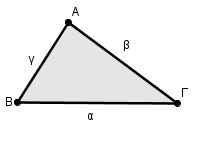 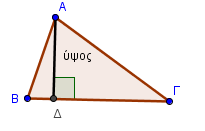 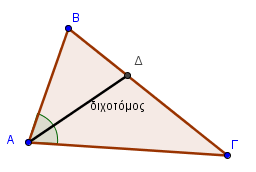                    ΕΙΔΗ ΤΡΙΓΩΝΩΝ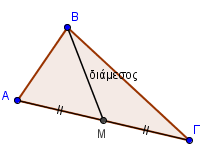 (ανάλογα με το είδος των πλευρών)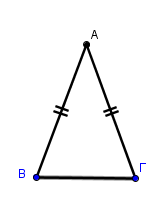 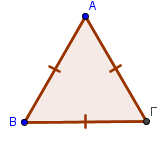 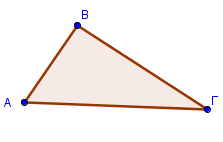 Ι  ………………       		    Ι    ………………….                                        Σ   ………………..ΔΥΟ   ……………    ΙΣΕΣ                  ΟΛΕΣ  ΟΙ   …………        ……….                  ΟΛΕΣ ΟΙ    …………….     ΑΝΙΣΕΣΕΙΔΗ ΤΡΙΓΩΝΩΝ (ανάλογα με το είδος των γωνιών)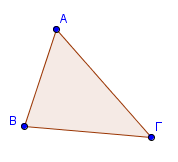 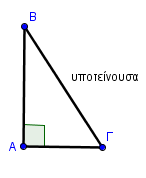 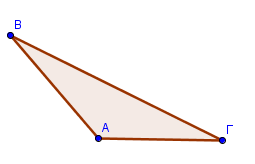 ΟΞΥΓΩΝΙΟ  (έχει   ………………                              ΟΡΘΟΓΩΝΙΟ (έχει   ….                   ΑΜΒΛΥΓΩΝΙΟ (έχει…                ……………………………………………   )                   ……………………………………     )                 ……………………    )ΑΣΚΗΣΗ 1η Στα παραπάνω τρίγωνα να σχεδιάσετε τα ύψη ΒΔ,   ΑΔ, ΒΔ αντίστοιχαΑΣΚΗΣΗ 2η  Κατασκευάσετε ένα ορθογώνιο και ισοσκελές τρίγωνο. Ποιες είναι οι  ίσες πλευρές και γιατί;  Πόσων μοιρών είναι οι οξείες γωνίες του;……………………………………………………………………………………………………………………………………………………….……………………………………………………………………………………………………………………………………………………….ΑΣΚΗΣΗ 3η Να κατασκευάσετε τρίγωνο με πλευρές  α=3cm, β=2.5cm και γ=2cm   Στη συνέχεια προσπαθήστε να κατασκευάσετε τρίγωνο με πλευρές α=4cm, β=1cm και γ=2cm  Μπορούμε να κατασκευάσουμε τρίγωνο με πλευρές οποιοδήποτε αριθμό; ναι ή όχι; μπορείτε να βρείτε μια σχέση που να συνδέει τις πλευρές του;....................................................................................................................................................ΑΣΚΗΣΗ 4η Να βρεθούν τα μέτρα των γωνιών ενός ισοσκελούς τριγώνου, αν είναι γνωστό ότι το μέτρο μιας γωνίας είναι 30ο(προσπάθησε να βρεις δυο περιπτώσεις)  α΄  περίπτωση β΄ περίπτωση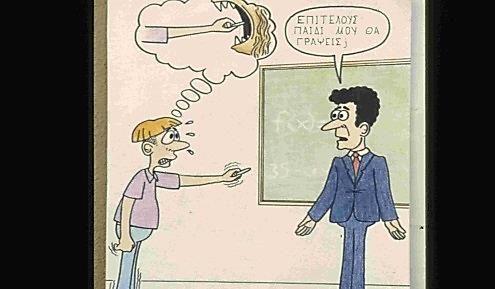 